RENCANAKEGIATAN DHARMA BAKTI KAMPUSMATERI UNIVERSITAS/FAKULTAS/SOFT SKILLS*)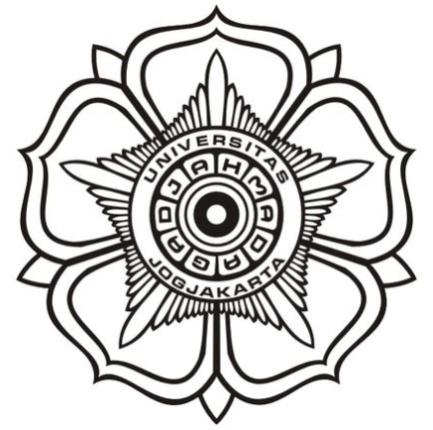 Oleh:Nama lengkapNIM lengkapBeban DBK: 10/20/30 jam*)FAKULTAS …UNIVERSITAS GADJAH MADAYOGYAKARTA2018*) pilih salah satuHALAMAN PENGESAHANRencana Kegiatan Dharma Bakti Kampus (DBK) Materi Universitas/Fakultas/soft skills*) sebagai kegiatan pengganti Pelatihan Pembelajar Sukses Mahasiswa Baru (PPSMB), telah disetujui oleh Reviewer/Evaluator Dharma Bakti Kampus.RENCANA KEGIATAN DHARMA BAKTI KAMPUS (DBK) TAHUN 2018MATERI UNIVERSITAS/FAKULTAS/SOFT SKILLS*Beban Kegiatan Materi Universitas/Fakultas/soft skills*): 10/20/30 jamCatatan:FORMAT PENULISANFont 12 Times New Roman - Spasi 1,5Jarak dari tepi kertas kiri: 4 cm, atas: 4 cm, kanan: 3 cm, danbawah: 3 cm.No.Nama KegiatanLuaranWaktu1.Kegiatan 1: .............Kartu kendali kehadiran4  jam2.Kegiatan 2: .............Kartu kendali kehadiran4 jam3.Resume kegiatan 1 dan 2Laporan2  jam4.Kegiatan... (dst)00 jamTotalTotalTotal… jam